ТЕХНИЧЕСКОЕ ЗАДАНИЕна поставку мебели для здания Операторной СКИН БС МТ АО «КТК-Р»закупка № 0170-АО Направление закупки: Поставка и сборка мебели в здание Операторной СИКН БС Морской Терминал АО «КТК-Р».Назначение поставляемой продукции Обеспечение необходимых условий труда и отдыха в здании Операторной СИКН. Место и срок поставки Краснодарский край, г. Новороссийск, Приморский округ, территория Морской Терминала АО «КТК-Р», Береговые сооружения, здание СИКН.	Требования к представляемым решениямПоставщик представляет решения по поставке и сборке мебели в соответствии с проектными решениями и поэтажными планами помещений (Приложение № 1 к настоящему Техническому заданию).В решениях по размещению мебели, Поставщик должен предусмотреть эргономику офисного и зонирование рабочего пространства, создающие комфорт при работе. Предложения Подрядчика должны включать в себя современные решения и предоставить визуализацию предлагаемых решений в нескольких колористических вариантах, избегая ярких, броских цветов.  Требования к поставляемой продукции4.1	Поставляемая продукция соответствующая требованиям, указанным в Ведомости поставки (Приложения № 1 и № 2 к настоящему техническому заданию) также должна удовлетворять требованиям действующих Государственных стандартов РФ, технических условий и других нормативов по стандартизации, действующих на территории РФ и соответствовать сертификатам производства: Качество ISO 9001; Экология ISO 14001; Мировой Стандарт Качества ISO 9000/BS 5750, Европейский Стандарт 7179, 5940, 5459, 6250, 6396, 476, CEN EN 527; Стандарт безопасности EC VDU Directive 90/270/EEC, Environmental Product Declaration (EPD);5.2. Продукция на день поставки должна быть новой, неиспользованной, изготовленной не ранее 2021 г; 4.2 Качество переданной Заказчику продукции должно соответствовать качеству, установленному НТД завода-изготовителя;4.3 Материалы, применяемые для изготовления поставляемой продукции должны соответствовать требованиям НТД завода-изготовителя;4.4 При поставке продукции от иностранного производителя, Поставщик обязан предоставить подтверждение соответствия продукции требованиям соответствующих нормативных документов РФ и/или Евразийского экономического союза;4.5	Весь поставляемый товар должен советовать европейским и/или мировым стандартам эргономики, при этом, сопровождаться соответствующими, подтверждающими сертификатами. 4.6 Комплект мебели должен быть выполнен в едином стиле и соответствовать единой линейной продукции;4.7 Габариты мебели, предлагаемые Поставщиком в рамках настоящего тендера, могут отличаться от запрашиваемых не более, чем на 5%.Требования к комплектации Стол компьютерный, первый тип - размеры 2000*900*760 мм, второй тип – 1200*800*743мм, третий тип – 2200*800*743мм (столешницы столов и приставных элементов из ламинированной ДСтП толщиной - 25 мм, облицованные кромкой ПВХ толщиной - 2 мм, с лючком для прокладки коммуникаций и горизонтальным кабель-каналом; цвет отделки столешницы – Серый (СЕ); цветовая гамма отделки металлокаркаса – Антрацит (А); Настольная вертикальная стойка для размещения четырех мониторов (диагональю до 25”) в два ряда. (Модель стойки ГАЛ RackStone-SH-27-6X-AL либо аналогичная) – 3 стойки;  Тумба мобильная на 3 ящика с замком. Каркасы и фасады тумб и шкафов из ламинированной ДСтП, толщиной – 18 мм, облицовка топов подкатных тумб кромкой ПВХ, толщиной – 2 мм; цвет отделки – Серый (СЕ); размером 500*500*590 мм  – 12 шт.;Кресло подъёмно-поворотное, размером 700*800*1250 мм, эргономичное с подголовником (цвет – по согласованию с Заказчиком), спинка с эргономичным S образным профилем, подлокотники регулируемые в плоскости, сиденье с регулировкой глубины, Крестовина: полированный алюминий, обивка – ткань с высокой износоустойчивостью;Шкаф для документов. Каркасы и фасады шкафов из ламинированной ДСтП, толщиной – 18 мм, облицовка топов фасадов шкафов кромкой ПВХ, толщиной – 2 мм; цвет отделки – Серый (СЕ); с замком (рандомный номер ключа на каждый замок), мягкое закрывание;Шкаф для одежды. Каркасы и фасады шкафов из ламинированной ДСтП, толщиной – 18 мм, облицовка топов фасадов шкафов кромкой ПВХ, толщиной – 2 мм; цвет отделки – Серый (СЕ); размеры – 400*500*1650мм, с замком; Скамья гардеробная (на металлокаркасе, предпочтительный цвет – антрацит или серый), размером – 300*800*450мм. Шкаф архивный огнестойкий BrandMauer BM-1993, металлический, размером – 930*420*1950мм.;Диван трехместный прямой, размером не менее 900*1800*745 мм (материал обивки по согласованию с Заказчиком, кожзам или ткань не ниже 5 категории);Шкаф сушильный HOTSTORM, 220В, размеры – 600*495*1800 мм;Шкаф для хранения СИЗ на 3 ячейки, модель – ША-308030.03-GY, размеры – 800*300*350 мм.;Шкаф для уборочного инвентаря, модель ШУ-500, размеры – 500*400*1860 мм.;Аптечный шкафчик металлический, навесной (по согласованию с Заказчиком);Отбойная доска из ламинированного ДСП, толщиной 16 мм, (цветовая гамма под цвет основных рабочих столов).Кухонная мебель:Кухонная мебель (нижние шкафы с врезной мойкой, размером 550*500мм и краном, навесные шкафы), размеры – 3000*600*900мм. Материал каркасов – МДФ, серых оттенков; материал фасадов – МДФ в пластике, серых оттенков; Столешница из ЛДСП или HPL-пластика; Фурнитура от производителей – Hettich, Blum, Hafele; Мойка врезная из керамогранита серого цвета; смеситель однорычажный, поворотный излив, производства – Hansgrohe, Grohe, WasserKRAFT, Vidima (подготовить эскиз гарнитура, модель и цветовую гамму согласовать с Заказчиком);Стол обеденный, размером 700*1600*750мм, на металлическом каркасе, цвета – графит, антрацит, серый; столешница из МДФ или ЛДСП, толщиной – 25 мм, облицовка кромкой ПВХ, толщиной – 2 мм; цвет отделки – Серые оттенки;Стул со спинкой на металлическом каркасе, размер – 530*540*840мм. Полужесткий, с обивкой износостойкими материалами (кожзам, ткань не ниже 5 категории), цвета – графит, антрацит, серый;Требования к организации/выполнению поставки6.1	Доставка и сборка продукции должна осуществляться за счёт Поставщика автотранспортом до места поставки;6.2	Стороны согласовывают график поставки. Доставка продукции Заказчику автотранспортом должна производиться в рабочие дни с 9-00 до 17-00 при этом, не менее, чем за неделю до приезда автомобиля, Поставщик направляет Грузополучателю уведомление на электронную почту Victor.Kravchenko@cpcpipe.ru с указанием даты поставки, реквизитов перевозчика Ф.И.О., дата рождения, паспортные данные водителя, гос. номер автомобиля. В противном случае всю ответственность за простой автотранспорт несёт Поставщик.6.3	 Вместе с продукцией поставляются: - товарно-транспортная накладная;- счет-фактура;- сертификат качества, выданный заводом-изготовителем / quality certificate issued by manufacturer, сертификат происхождения и декларация о соответствии Евразийского экономического союза;- для импортного товара предоставление перевода документов, относящихся к товару, на русский язык и заверенного подписью и печатью уполномоченного лица Поставщика;- сопроводительная документация, включающая в себя: Перечень груза, Упаковочные листы.6.4 Продукция должна поставляться в четко маркированной упаковке/таре, обеспечивающей ее сохранность (неизменность первоначальных свойств), при воздействии атмосферных осадков, при погрузке, разгрузке, транспортировке и хранении.Требования к Поставщику7.1	Поставщик должен обеспечить следующие сопутствующие услуги (подтвердив документально в составе заявки):- упаковку, погрузку, доставку, разгрузку, подъем на этаж без использования лифта, сборку, расстановку и вывоз упаковочных материалов квалифицированным персоналом по направлениям; - безвозмездное сервисное обслуживание на протяжении всего срока гарантийной эксплуатации мебели и оборудования;7.2	Поставщик в течение 10 (десяти) рабочих дней после уведомления Заказчиком должен устранить заводской брак, выявленный в следствии эксплуатации продукции;7.3	Сервисное обслуживание продукции на любые дефекты, Поставщик должен осуществить и устранить в течение разумного срока (не более 15 рабочих дней) после уведомления Заказчика, при этом, Заказчик имеет право уведомить Поставщика по средству телефонной связи, после чего Поставщик должен предложить решение. В случае необходимости заказа Поставщиком рекламационного товара с завода-изготовителя, он должен предоставить на временное пользование аналог заменяемого товара, или его части на период ожидания поставки;Гарантия на закупаемую продукцию8.1	После установки в офисе Заказчика закупаемого товара, минимальный срок гарантии на закупаемую продукцию должен составлять:– на основные элементы каркаса, стойки, полки, направляющие – 12 мес. - на механизмы – 12 мес;8.2	После осуществления поставки и установки закупаемого товара, Поставщик в течение 3 (трех) рабочих дней должен предоставить следующие документы:- Гарантию завода изготовителя на закупаемую продукцию и ее комплектующие части (В случае, если Поставщик не является заводом изготовителем, предоставляется Дилерская гарантия на закупаемую продукцию);  Требования к критериям рассмотрения предложения УчастникаКритерии (технические/технологические) отборочного этапа:  Приложение №1 к Техническому заданию.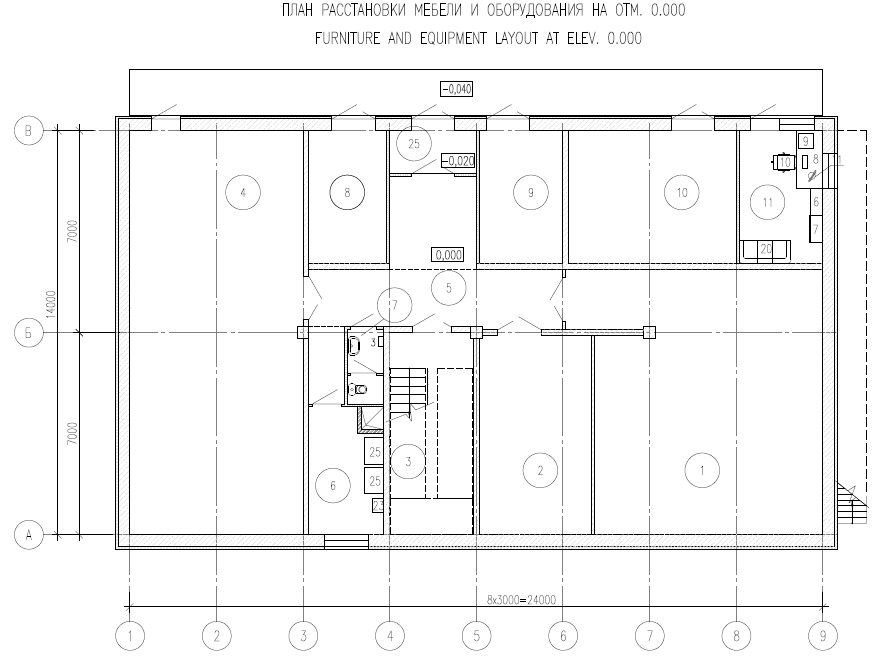 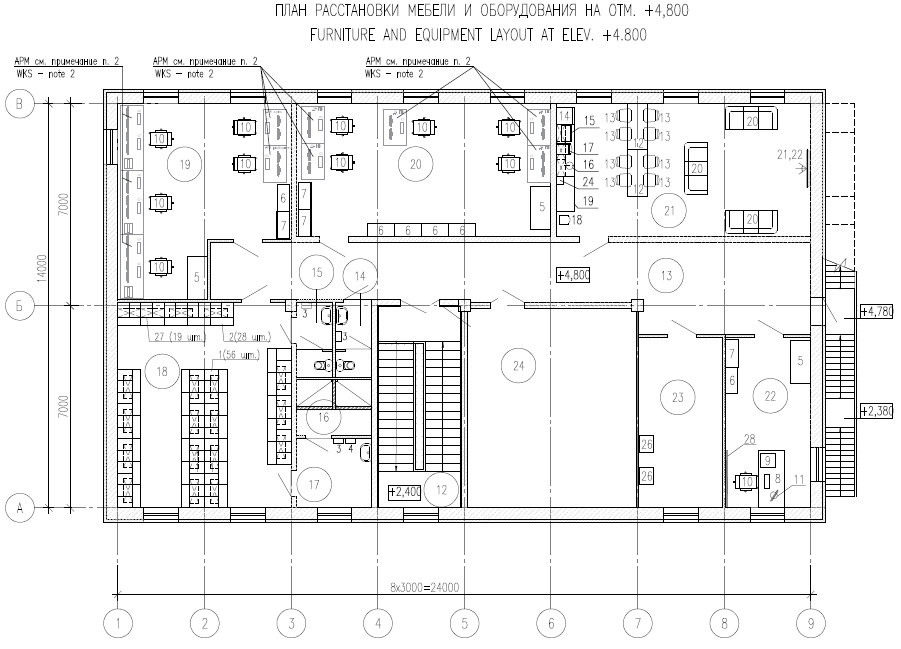 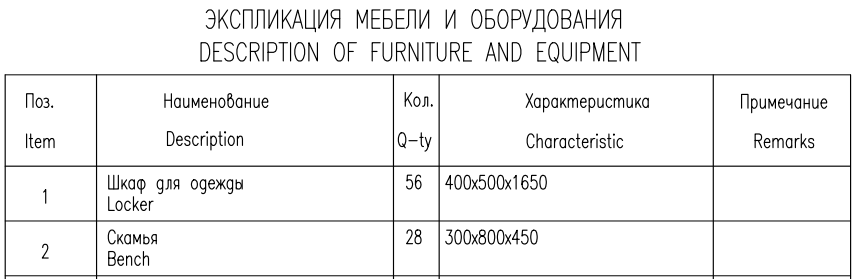 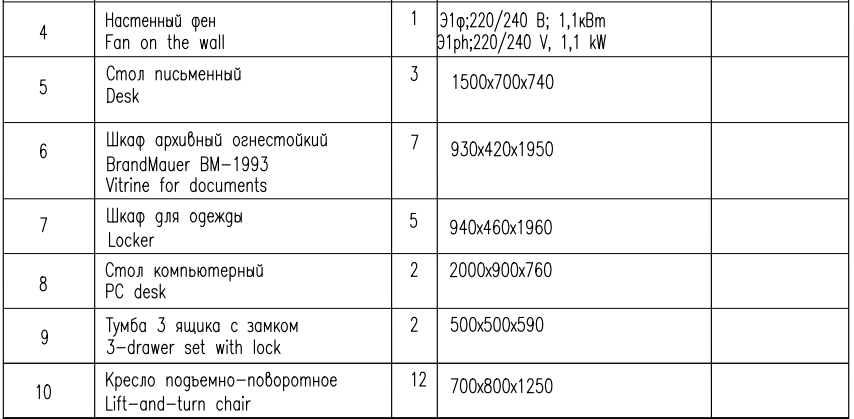 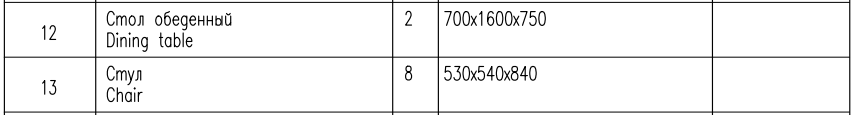 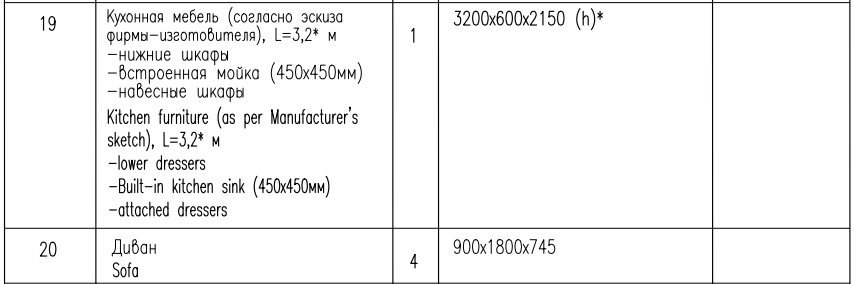 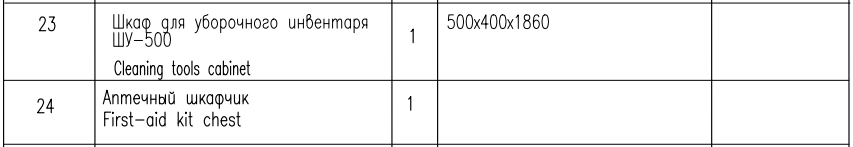 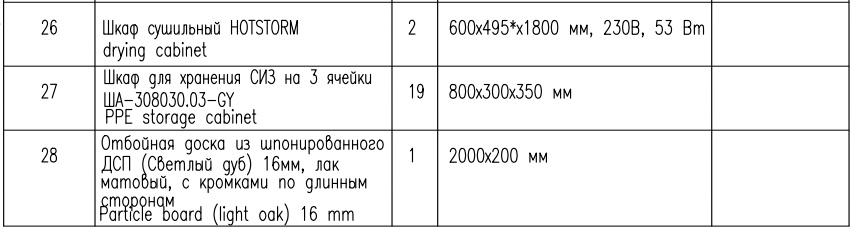 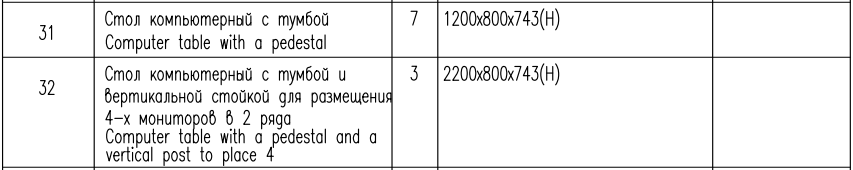 № критерияНаименование критерияТребования заказчика1.Цена Цена продукции должна включать в себя все расходы на транспортировку, выгрузку и подъем на этаж, сборку, обслуживание продукции, страхование, уплату таможенных пошлин, налоги и другие обязательные платежи. Также цена продукции должна включать гарантийное обслуживание на весь период гарантии на поставляемую продукцию в соответствии с данным техническим заданием.  2.Эффективное размещение мебели и оборудования в соответствии с прилагаемыми поэтажными планами помещений Предложенное решение должно максимально учитывать параметры помещения.3.Документы предоставляемые на этапе подачи заявки Полные технические характеристики на предлагаемую продукцию при поставке аналогичного, заявленному в ТЗ товара, или с идентичными характеристиками.4.Опыт поставкиУчастник конкурентной закупки должен иметь опыт поставки за последние 3 (три) года, предшествующих дате окончания срока подачи заявок на участие в запросе предложений, продукции аналогичной предмету закупки.